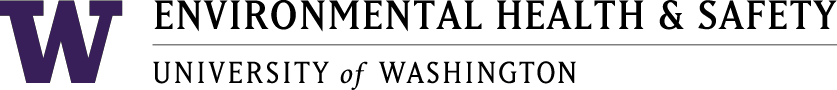 Health and Safety Committee 10 Meeting MinutesMay 15, 2023	1:00 pm – 2:00 pmZoom*X=Present at meeting  (Ulla Johnson??)Meeting notes recorded by EA

AgendaCall to OrderApproval of February MinutesOARS Reports April 20232023-04-0522023-04-0632023-04-0642023-04-0712023-04-072Open Discussion
Call to Order: Meeting called to order at 1:01 PM
Approval of Minutes: The April 2023 minutes were approved.
OARS Reports:2023-04-052: Employee suffered a knee injury while stepping off a buoy tower to a ladder. The OARS report was closed.Burlyn mentioned they reached out to the PI regarding the report, but they would be in the field until June 22nd. 2023-04-063: An unhoused individual entered the lobby of the Ocean Sciences Building and explicitly exposed themselves to students and staff. UWPD were contacted and the individual was escorted off the premises. The OARS report was closed.2023-04-064: Employee injured their knuckle after a wrench slipped while removing a nut from a bolt. The OARS report was closed.2023-04-071: Employee suffered a sprained foot arch after carrying a small piece of wall with a coworker after losing their balance. The OARS report was closed.2023-04-072: An unhoused individual entered the Marine Studies building first floor men’s restroom and was yelling obscenities. UWPD were contacted and the individual was escorted off the premises. The OARS report was closed.Several questions arose over restricting the building to key card access only. Stephanie clarified that the building is restricted to key card access outside of business hours. 
Open Discussion:David Warren provided an update on the U-wide safety meeting:COVID and Monkeypox situations both stable due to high vaccination rates, increased immunity, among other factors. Positivity rates for both remain high, but largely because individuals are only testing if they suspect they are already sick.Erin McKeown clarified that it will be UW policy is to continue the current COVID policies through June 12 and will be re-evaluated after that date to see if there is a need to continue them. Husky testing study ending in June, but individual tests are still available to the UW community. Stephanie mentioned that offer levels are to stop mentioning vaccine requirements for those positions not involved with healthcare.EH&S is encouraging those who believe they may have acquired COVID at work to submit OARS reports. Personnel and students will no longer be required to report all positive tests effective June 12, 2023.The Office of the Youth Coordinator provided reminders on child abuse prevention training that is required if individuals are hosting youth trips in campus buildings/facilities. Based on OSHA statistics, Washington is the third safest state in worker safety and health.Erin provided further information on several topics.Erin and Stephanie discussed the submission of OARS reports in situations that result in mental distress.Erin discussed issues with unhoused clean-ups on campus.Erin provided further information on lab clean out procedures and the corresponding form, box-cutting/laser-cutting focus sheets, and additional information on smoke and heat exposure rules for the upcoming summer weather.Everett Abegg provided information on epinephrine autoinjector training that would adhere to current state law and permit authorized individuals to administer/possess epinephrine pens obtained through a UW prescription. EA also provided information on a fieldwork safety training that emphasized the prevention of sexual assault and harassment in the field.Collen Marquist requested further information on exposure to substances and hazmat around drug use given recent issues around campus on the topic.
Adjourn: Meeting adjourned at 1:57 PM.